COLÉGIO NASCIMENTO – 2021 – de acordo com a BNCC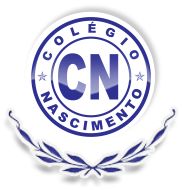 Nome da professora (s): Patrícia Lopes da CunhaTurma: Pré 2Tempo de aula: 4h diáriasPlano de curso –Pré2–Natureza e Sociedade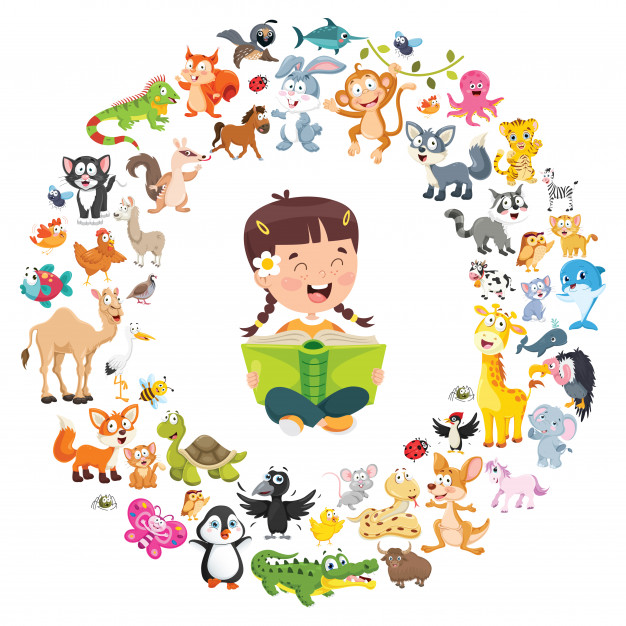 Plano de curso –Pré2–Natureza e SociedadePlano de Curso – Natureza e sociedade – 1º BimestrePlano de Curso – Pré2 – 1º bimestrePlano de Curso – Pré2 – 2º bimestrePlano de Curso – Pré2 – 3º bimestrePlano de Curso – Pré2 – 4º BimestreN° de aulasData das aulasPágina Manual do EducadorPágina do livroÁrea de conhecimentoCampo das experiênciasObjetivos de Aprendizagem e desenvolvimentoConteúdos ProcedimentaisConteúdos AtitudinaisNatureza e sociedade(adaptação)Eu sou assim(EI02EO05) Perceber que as pessoas tem características físicas diferentes, respeitando essas diferenças.Dinâmica “Eu sou assim...” (de boas vindas), no pátio da escola. Conhecer o outro e suas características.Natureza e sociedade(adaptação)Movimentos do corpo(EI02TS03) Utilizar diferentes fontes sonoras disponíveis em brincadeiras cantadas, canções, músicas e melodias.(EI02CG05) Desenvolver progressivamente as habilidades manuais, adquirindo controle para desenhar, pintar, rasgar, folhear, entre outros.Movimentar-se, por meio da música “Estatua Diferente” de Tio Ricardo..Descrever os movimentos que realizamos diariamente.Interessar-se pelas atividades propostas em sala de aula.Respeitar o estudo dos movimentos do corpo.Natureza e sociedade(adaptação)Minha escola (EI02TS03) Utilizar diferentes fontes sonoras disponíveis no ambiente em brincadeiras cantadas, músicas e melodias.EI02EF09) Manusear diferentes instrumentos e suportes de escrita para desenhar, traçar letras e outros sinais gráficos.Desenhar a escola e suas dependênciasValorizar as regras estabelecidas pelo grupo e pela professora no espaço escolar.Natureza e sociedade(adaptação)A importância de ter amigos(EI02TS03) Utilizar diferentes fontes sonoras disponíveis em brincadeiras cantadas, canções, músicas e melodias.(EI02CG05) Desenvolver progressivamente as habilidades manuais, adquirindo controle para desenhar, pintar, rasgar, folhear, entre outros.Brincar de pique ajuda com bexigas coloridas, no pátio, para um aluno não deixar que o outro pegue ou estoure a bexiga do outro.Interessar-se pelas atividades propostas em sala de aula.Respeitar o estudo dos movimentos do corpo.176-10Natureza e sociedadeEu sou assim(EI02EO05) Perceber que as pessoas tem características físicas diferentes, respeitando essas diferenças.Descrever o que faz de importante para si e para o outro.Descrever suas diferenças físicas e pessoais.Registrar, por meio de desenho, suas lembranças.Valorizar suas atitudes e as do outro.Respeitar as diferenças existentes entre as pessoas.Reconhecer a sua história. 2011-18Natureza e sociedadeDireito à cidadania(EI02EO05) Perceber que as pessoas tem características físicas diferentes, respeitando essas diferenças.(EI02CG05) Desenvolver progressivamente as habilidades manuais, adquirindo controle para desenhar, pintar, rasgar, folhear, entre outros.Confeccionar um mural de regras da sala a partir de discussões com a professora.Realizar brincadeiras com as fichas dos nomes dos colegas, ressaltando o direito das pessoas de ter um nome.Comentar, em sala de aula, ações de cordialidade e respeito ao outro, relacionando tais atitudes à cidadania.Respeitar os direitos e deveres das pessoas.Valorizar o ambiente em que se vive comoespaço de construção da cidadania.N° de aulasData das aulasPágina manual do EducadorPágina do livro do alunoÁrea do conhecimentoCampo das experiênciasObjetivos de Aprendizagem e desenvolvimentoConteúdos ProcedimentaisConteúdos Atitudinais2819-23Natureza e sociedadeO corpo humano(EI02EF03) Demonstrar interesse e atenção ao ouvir a leitura de histórias e outros textos, diferenciando escrita de ilustrações, e acompanhando, com orientação do adulto-leitor, a direção da leitura (de cima para baixo, da esquerda para a direita).(EI02EO05) Perceber que as pessoas tem características físicas diferentes, respeitando essas diferenças.Pesquisar, com ajuda de um adulto, imagens do corpo humano.Desenhar e pintar partes do corpo humano.Ligar as partes do corpo à figura do corpo humano.Valorizar o corpo humano.Interessar-se pelas atividades propostas em sala de aula.Apreciar o estudo do corpo humano.3325-28Natureza e sociedadeMovimentos do corpo(EI02TS03) Utilizar diferentes fontes sonoras disponíveis em brincadeiras cantadas, canções, músicas e melodias.(EI02CG05) Desenvolver progressivamente as habilidades manuais, adquirindo controle para desenhar, pintar, rasgar, folhear, entre outros.Movimentar-se, por meio da dança criativa.Descrever os movimentos que realizamos diariamente.Interessar-se pelas atividades propostas em sala de aula.Respeitar o estudo dos movimentos do corpo.3729-34Natureza e sociedadeHigiene do corpo(EI02TS03) Utilizar diferentes fontes sonoras disponíveis em brincadeiras cantadas, canções, músicas e melodias.(EI02CG05) Desenvolver progressivamente as habilidades manuais, adquirindo controle para desenhar, pintar, rasgar, folhear, entre outros.EI02CG04) Demonstrar progressiva independência no cuidado do seu corpo.Confeccionar um cartaz com imagens diversas a respeito dos cuidados adequados com a higiene do corpo.Demonstrar interesse pela prática saudável de esportes.Apreciar a prática e cuidados de uma higiene corporal.Ponderar a respeito do conteúdo em estudo.N° de aulasData das aulasPágina manual do EducadorPágina do livro do alunoÁrea do conhecimentoCampo das experiênciasObjetivos de Aprendizagem e desenvolvimentoConteúdos ProcedimentaisConteúdos Atitudinais4335-42Natureza e sociedadeNossos órgãos dos sentidos(EI02EF03) Demonstrar interesse e atenção ao ouvir a leitura de histórias e outros textos, diferenciando escrita de ilustrações, e acompanhando, com orientação do adulto-leitor, a direção da leitura (de cima para baixo, da esquerda para a direita).(EI02TS03) Utilizar diferentes fontes sonoras disponíveis em brincadeiras cantadas, canções, músicas e melodias.Desenhar o corpo humano e identificar os órgãos dos sentidos.Localizar os órgãos dos sentidos, por meio de uma música. Observar, por meio de atividades propostas, que existem pessoas com deficiência nos órgãos dos sentidos.Valorizar os órgãos dos sentidos, compreendendo a sua importância.Respeitar as pessoas com deficiência auditiva e visual.N° de aulasData das aulasPágina manual do EducadorPágina do livro do alunoÁrea do conhecimentoCampo das experiênciasObjetivos de Aprendizagem e desenvolvimentoConteúdos ProcedimentaisConteúdos Atitudinais5043-47Natureza e sociedadeAlimentação (EI02CG05) Desenvolver progressivamente as habilidades manuais, adquirindo controle para desenhar, pintar, rasgar, folhear, entre outros.(EI03EO03) Ampliar as relações interpessoais, desenvolvendo atitudes de participação e cooperação.(EI03CG05) Coordenar suas habilidades manuais no atendimento adequado a seus interesses e necessidades em situações diversas.(EI02EF09) Manusear diferentes instrumentos e suportes de escrita para desenhar, traçar letras e outros sinais gráficos.Realizar a higiene dos alimentos para a preservação da saúde.Pintar imagens de vários tipos de alimentos.Valorizar alimentos saudáveis nas refeições.Valorizar uma alimentação adequada, conhecendo seus benefícios para evitar doenças.5548Natureza e sociedadeDatas Comemorativas: Páscoa(EI02TS03) Utilizar diferentes fontes sonoras disponíveis em brincadeiras cantadas, canções, músicas e melodias.Pintar os símbolos da Páscoa.Encenar a santa ceia no pátio da escola.Demonstrar interesse em participar das atividades propostas.DatascomemorativasNatureza e sociedadeAniversário do Rio de Janeiro – 1 de março (EI02TS03) Utilizar diferentes fontes sonoras disponíveis em brincadeiras cantadas, canções, músicas e melodias.No pátio, cada turma irá falar de uma zona da cidade do Rio de Janeiro (Central, Norte, Oeste e Sul). Degustação de biscoito de polvilho e mate gelado. Mural e um espaço de praia para fotos.Demonstrar interesse em participar das atividades propostas.Valorizar a cidade em que vive.DatascomemorativasNatureza e sociedadeDia Internacional da Mulher – 8 de março(EI02TS03) Utilizar diferentes fontes sonoras disponíveis em brincadeiras cantadas, canções, músicas e melodias.Confeccionar arco de flores para as meninas e os meninos que irão colocar nelas.Lembranças feitas com bombons.Mural.Valorizar a mulher.Respeitar os direitos das pessoas.Reconhecer a importância da mulher em suas vidas. DatascomemorativasNatureza e sociedadeDia do Telefone – 10 de março(EI02TS03) Utilizar diferentes fontes sonoras disponíveis em brincadeiras cantadas, canções, músicas e melodias.Fazer um telefone sem fio com os alunos para eles levarem para casa.Demonstrar interesse em participar das atividades propostas.Valorizar os meios de comunicação e suas funções.DatascomemorativasNatureza e sociedadeDia Nacional dos Animais – 14 de março (EI02TS03) Utilizar diferentes fontes sonoras disponíveis em brincadeiras cantadas, canções, músicas e melodias.Trabalhar com o mascote da turma.Fazer orelhas do mascote em EVA como incentivo.Cantar a música do mascote. Valorizar e respeitar os animais.DatascomemorativasNatureza e sociedadeDia da Escola – 15 de março(EI02TS03) Utilizar diferentes fontes sonoras disponíveis em brincadeiras cantadas, canções, músicas e melodias.Projeto conforme a coordenação. Valorizar a escola e seus funcionários. DatascomemorativasNatureza e sociedadeDia Internacional da Felicidade – 20 de março(EI02TS03) Utilizar diferentes fontes sonoras disponíveis em brincadeiras cantadas, canções, músicas e melodias.Projeto das emoções (Coordenação) Respeitar as emoções de cada pessoal.DatascomemorativasNatureza e sociedadeDia Mundial da Síndrome de Down – 21 de março(EI02TS03) Utilizar diferentes fontes sonoras disponíveis em brincadeiras cantadas, canções, músicas e melodias.Teatro no pátio sobre o tema.Viseira com o desenho do quebra-cabeça colorido, representando a Síndrome de Down. Respeitar as diferenças entre cada individuo. DatascomemorativasNatureza e sociedadeDia Mundial da Água – 22 de março (EI02TS03) Utilizar diferentes fontes sonoras disponíveis em brincadeiras cantadas, canções, músicas e melodias.Painel 3D no pátio.Dedoche.Projeto (coordenação).Valorizar a natureza.Preservar o meio em que se vive.DatascomemorativasNatureza e sociedadeDia do Circo – 27 de março(executada do dia 25 ao dia 27 de março)(EI02TS03) Utilizar diferentes fontes sonoras disponíveis em brincadeiras cantadas, canções, músicas e melodias.Os professores irão usar em cada dia fantasias do circo.Contar a história porque se comemora o dia do circo.Confeccionar incentivo para os alunos saírem.Painel no pátio para fotos.Atividades circenses na semana.Perceber a importância das brincadeiras.DatascomemorativasNatureza e sociedadeDia da Saúde e Nutrição – 30 e 31 de março(EI02TS03) Utilizar diferentes fontes sonoras disponíveis em brincadeiras cantadas, canções, músicas e melodias.Receitas, atividades de artes, músicas, dando ênfase na importância a uma boa alimentação.Projeto da Diretora Carine.Valorizar uma alimentação saudável.Perceber a importância dos cuidados com o corpo.N° de aulasData das aulasPágina manual do EducadorPágina do livro do alunoÁrea do conhecimentoCampo das experiênciasObjetivos de Aprendizagem e desenvolvimentoConteúdos ProcedimentaisConteúdos Atitudinais6250-56Natureza e sociedadeMinha família (EI02EO05) Perceber que as pessoas têm características físicas diferentes, respeitando essas diferenças.(EI03ET07) Relacionar números às suas respectivas quantidades e identificar o antes, o depois e o entre uma sequência. (EI03TS02) Expressar livremente por meio de desenho, pintura, colagem, dobradura e escultura, criando produções bidimensionais e tridimensionais.(EI02ET08) Registrar com números a quantidade de crianças (meninos e meninas, presentes e ausentes) e a quantidade de objetos da mesma natureza (bonecas, bolas, livros, etc.).Observar imagens de pessoas da família e de objetos para o reconhecimento de si e de situações significativas.Pesquisar, com ajuda, imagens dos diversos tipos de família existentes em nosso meio.Desenhar e pintar, apenas, as pessoas que constituem o núcleo familiar.Valorizar o papel fundamental que a família desempenha na formação pessoal.Respeitar a história de vida de cada família e os idosos que fazem parte da convivência familiar.6957-62Natureza e SociedadeDiferentes famílias(EI03TS02) Expressar livremente por meio de desenho, pintura, colagem, dobradura e escultura, criando produções bidimensionais e tridimensionais.(EI02CG05) Desenvolver progressivamente as habilidades manuais, adquirindo controle para desenhar, pintar, rasgar, folhear, entre outros.Listar os hábitos e costumes que adquirimos na convivência familiar e os aspectos físicos que herdamos dos nossos ancestrais. Observar imagens de vários tipos de família, vivenciando situações significativas.Valorizar os diferentes hábitos familiares existentes atualmente.Respeitar os membros da família e do núcleo familiar.Aplicar os conhecimentos apreendidos no cotidiano.7463-66Natureza e SociedadeA rotina da família(EI03TS02) Expressar livremente por meio de desenho, pintura, colagem, dobradura e escultura, criando produções bidimensionais e tridimensionais.(EI02CG05) Desenvolver progressivamente as habilidades manuais, adquirindo controle para desenhar, pintar, rasgar, folhear, entre outros.Comentar, com os colegas, como é a rotina da sua família.Listar hábitos e costumes que adquirimos na convivência familiar e os aspectos físicos que herdamos dos nossos ancestrais.Identificar a atividades coletivas e individuais realizadas no âmbito familiar.Perceber que cada família possui uma rotina diferente.7867-72Natureza e SociedadeMoradia (EI02TS03) Utilizar diferentes fontes sonoras disponíveis no ambiente em brincadeiras cantadas, músicas e melodias.(EI02EF03) Demonstrar interesse e atenção ao ouvir a leitura de histórias e outros textos, diferenciando escrita de ilustrações, e acompanhando, com orientação do adulto-leitor, a direção da leitura (de cima para baixo, da esquerda para a direita).(EI02EO05) Perceber que as pessoas têm características físicas diferentes, respeitando essas diferenças.Descrever e desenhar a casa onde mora.Representar, por meio de desenhos, a sua moradia e os cômodos que fazem parte dela.Valorizar a sua moradia e as pessoas que nela residem.8473-76Natureza e SociedadeCômodo da casa(EI03ET07) Relacionar números às suas respectivas quantidades e identificar o antes, o depois e o entre uma sequência. (EI03TS02) Expressar livremente por meio de desenho, pintura, colagem, dobradura e escultura, criando produções bidimensionais e tridimensionais.(EI03CG05) Coordenar suas habilidades manuais no atendimento adequado a seus interesses e necessidades em situações diversas.Demonstrar curiosidade por conhecer os cômodos da casa em que vive.Demonstrar curiosidade por conhecer os cômodos da casa em que vive.Desfrutar do próprio conhecimento para adquirir outros.Desenvolver a consciência sobre a importância de se ter uma moradia.8877-81Natureza e SociedadeMeios de transporte(EI02CG05) Desenvolver progressivamente as habilidades manuais, adquirindo controle para desenhar, pintar, rasgar, folhear, entre outros.(EI02TS03) Utilizar diferentes fontes sonoras disponíveis no ambiente em brincadeiras cantadas, músicas e melodias.(EI03ET03) Identificar e selecionar fontes de informações, para responder a questões sobre a natureza, seus fenômenos, sua conservação.Realizar leitura de imagens que representem situações diárias, destacando os transportes encontrados.Realizar, com ajuda, pesquisas de figuras de diferentes transportes para a construção de um mural.Valorizar os transportes, considerando-os como facilitadores para a mobilidade na vida das pessoas.Respeitar os diversos meios de transporte utilizados pelas pessoas.9283-88Natureza e SociedadeTrânsito  (EI02TS03) Utilizar diferentes fontes sonoras disponíveis no ambiente em brincadeiras cantadas, músicas e melodias.(EI02CG05) Desenvolver progressivamente as habilidades manuais, adquirindo controle para desenhar, pintar, rasgar, folhear, entre outros.(EI03ET03) Identificar e selecionar fontes de informações, para responder a questões sobre a natureza, seus fenômenos, sua conservação.Simular situações de trânsito utilizando brinquedos.Passear pela escola com carros produzidos com caixas de papelão, seguindo regras de trânsito.Produzir, com ajuda, cartazes sobre as regras do trânsito e expor na sala de aula.Respeitar as regras de trânsito.Respeitar as diferenças no trânsito.9889-90Natureza e SociedadeProfissões (EI03T04) Registrar observações e medidas, usando múltiplas linguagens (desenho, registro por números ou escrita espontânea), em diferentes suportes.(EI02CG05) Desenvolver progressivamente as habilidades manuais, adquirindo controle para desenhar, pintar, rasgar, folhear, entre outros.Realizar desenhos de objetos pertencentes aos funcionários da escola.Pesquisar, com ajuda, o vestuário dos profissionais que trabalham na escola.Respeitar as pessoas que trabalham na escola.Valorizar o profissional e sua função na escola.DatascomemorativasNatureza e sociedadeDia Mundial da Conscientização do Autismo – 2 de abril (EI02TS03) Utilizar diferentes fontes sonoras disponíveis em brincadeiras cantadas, canções, músicas e melodias.Conversar com os alunos a respeito desses colegas e respeitar as diferenças.Confeccionar viseiras.Respeitar o próximo e suas diferenças.DatascomemorativasNatureza e sociedadeFesta dos aniversariantes do trimestre (EI02TS03) Utilizar diferentes fontes sonoras disponíveis em brincadeiras cantadas, canções, músicas e melodias.Brincadeiras direcionadas e divertidas.Tira foto do aluno aniversariante na mesa do bolo.Socializar no ambiente escolar com a família.DatascomemorativasNatureza e sociedadeDia do Hino Nacional Brasileiro - 13 de abril(EI02TS03) Utilizar diferentes fontes sonoras disponíveis em brincadeiras cantadas, canções, músicas e melodias.Entoar o hino no pátio da escola.Contar a historia da criação do Hino Nacional.Respeitar a pátria.Valorizar o seu país.DatascomemorativasNatureza e sociedadeDia Mundial do Desenhista e conservação do solo – 15 de abril(EI02TS03) Utilizar diferentes fontes sonoras disponíveis em brincadeiras cantadas, canções, músicas e melodias.Fazer um dia voltado para o desenho livre, fazendo com que o aluno sinta-se um verdadeiro artista. Apreciar o desenho e as cores como forma de expressão artística. 10091Natureza e sociedadeDia Nacional do Livro Infantil – 18 de abril((EI02TS03) Utilizar diferentes fontes sonoras disponíveis em brincadeiras cantadas, canções, músicas e melodias.Apresentação do livro paradidático do 1º bimestre e abertura do Projeto Eu Sou O Autor. Teatro do livro paradidático.Apreciar a contação de histórias.DatascomemorativasNatureza e sociedadeDia Mundial da Voz – 16 de abrilEI02TS03) Utilizar diferentes fontes sonoras disponíveis em brincadeiras cantadas, canções, músicas e melodias.Cantar músicas com os alunos em sala de aula.Apreciar diversos ritmos musicais.10192Natureza e sociedadeDia do Índio – 19 de abrilEI02TS03) Utilizar diferentes fontes sonoras disponíveis em brincadeiras cantadas, canções, músicas e melodias.Cantar com a bandinha músicas relacionada a cultura indígena.Exposição de hábitos indígenas.Degustação de alguns alimentos indígenas.Valorizar a cultura indígena.DatascomemorativasNatureza e sociedadeDescobrimento do Brasil – 22 de abrilEI02TS03) Utilizar diferentes fontes sonoras disponíveis em brincadeiras cantadas, canções, músicas e melodias.Encenar  a história do Descobrimento do Brasil. Valorizar a história do país.DatascomemorativasNatureza e sociedadeDia da Educação – 28 de abrilEI02TS03) Utilizar diferentes fontes sonoras disponíveis em brincadeiras cantadas, canções, músicas e melodias.Conversar sobre a importância de estudar.Conscientizar a importância dos estudos para o indivíduo. 10293Natureza e sociedadeDia das Mães – 2º domingo de maio(EI03TS02) Expressar livremente por meio de desenho, pintura, colagem, dobradura e escultura, criando produções bidimensionais e tridimensionais.Decorar cartões em homenagem às mãesValorizar datas comemorativas.10394Natureza e sociedadeFestas juninas(EI02TS03) Utilizar diferentes fontes sonoras disponíveis no ambiente em brincadeiras cantadas, músicas e melodias.Desfrutar da diversidade de comidas típicas juninas.Confeccionar um cartaz com o festejo junino na região em que mora.Identificar a riqueza existente no festejo junino e a cultura agrícola desta época.N° de aulasData das aulasPágina manual do EducadorPágina do livro do alunoÁrea do conhecimentoCampo das experiênciasObjetivos de Aprendizagem e desenvolvimentoConteúdos ProcedimentaisConteúdos Atitudinais10997Natureza e sociedadeA escola (EI02TS03) Utilizar diferentes fontes sonoras disponíveis no ambiente em brincadeiras cantadas, músicas e melodias.EI02EF09) Manusear diferentes instrumentos e suportes de escrita para desenhar, traçar letras e outros sinais gráficos.Observar alguns espaços da escola e ilustrá-los no papel.Nomear oralmente os espaços da escola.Respeitar os espaços da escola.Valorizar as regras estabelecidas pelo grupo e pela professora no espaço escolar.11098Natureza e sociedadeO caminho para a escola(EI02CG05) Desenvolver progressivamente as habilidades manuais, adquirindo controle para desenhar, pintar, rasgar, folhear, entre outros.(EI02TS03) Utilizar diferentes fontes sonoras disponíveis no ambiente em brincadeiras cantadas, músicas e melodias.(EI03CG05) Coordenar suas habilidades manuais no atendimento adequado a seus interesses e necessidades em situações diversas.Descrever elementos encontrados no caminho até a escola.Confeccionar, com ajuda, um mural com gravuras dos locais como: padarias, farmácias, supermercados, etc., existentes no bairro. Valorizar a comunidade.Respeitar o espaço geográfico, compreendendo os elementos que influenciam na construção do caminho até a escola.11199-102Natureza e sociedadeOs espaços da escola e como se comportar neles(EI02TS03) Utilizar diferentes fontes sonoras disponíveis no ambiente em brincadeiras cantadas, músicas e melodias.EI02EF09) Manusear diferentes instrumentos e suportes de escrita para desenhar, traçar letras e outros sinais gráficos.Fazer um passeio  pelas dependências da escola.Desenhar e pintar o espaço escolar de sua preferência.Compreender a importância e preservar o ambiente escolar.115103Natureza e sociedadeA sala de aula(EI02CG05) Desenvolver progressivamente as habilidades manuais, adquirindo controle para desenhar, pintar, rasgar, folhear, entre outros.(EI03T04) Registrar observações e medidas, usando múltiplas linguagens (desenho, registro por números ou escrita espontânea), em diferentes suportes.Desenhar a sala de aula e os objetos que a compõem. Falar o nome dos objetos de sala de aula.Valorizar a sala de aula.Preservar os materiais existentes dentro da sala de aula.116104Natureza e sociedadeHora da merenda(EI02CG05) Desenvolver progressivamente as habilidades manuais, adquirindo controle para desenhar, pintar, rasgar, folhear, entre outros.(EI03T04) Registrar observações e medidas, usando múltiplas linguagens (desenho, registro por números ou escrita espontânea), em diferentes suportes.Citar os que costuma lanchar na horado recreio.Piquenique saudável.Compreender a importância da hora da merenda.116104-105Natureza e sociedadeHora das tarefas(EI02CG05) Desenvolver progressivamente as habilidades manuais, adquirindo controle para desenhar, pintar, rasgar, folhear, entre outros.(EI03T04) Registrar observações e medidas, usando múltiplas linguagens (desenho, registro por números ou escrita espontânea), em diferentes suportes.Pintar os objetos utilizados na realização de  cada comando de acordo com a legenda, a partir de atividades propostas.Enumerar materiais usados na execução das tarefas escolares.Reconhecer a importância de realizar as tarefas no processo de aprendizagem.118106-108Natureza e sociedadeAs pessoas que trabalham na escola(EI03T04) Registrar observações e medidas, usando múltiplas linguagens (desenho, registro por números ou escrita espontânea), em diferentes suportes.(EI02CG05) Desenvolver progressivamente as habilidades manuais, adquirindo controle para desenhar, pintar, rasgar, folhear, entre outros.Realizar desenhos de objetos pertencentes aos funcionários da escola.Pesquisar, com ajuda, o vestuário dos profissionais que trabalham na escola.Respeitar as pessoas que trabalham na escola.Valorizar o profissional e sua função na escola.121109-113Natureza e sociedadeSeres vivos e elementos não vivos(EI03CG05) Coordenar suas habilidades manuais no atendimento adequado a seus interesses e necessidades em situações diversas.(EI02CG05) Desenvolver progressivamente as habilidades manuais, adquirindo controle para desenhar, pintar, rasgar, folhear, entre outros.Observar animais presentes no ambiente em que vive e descrever algumas características físicas que os diferenciam.Pesquisar com ajuda, e classificar seres vivos e elementos não vivos..valorizar os cuidados que devemos ter com os animais.Preservar os seres vivos e a natureza.Valorizar as diferentes espécies de animais.126114-120Natureza e sociedadeOs animais e suas características(EI02TS03) Utilizar diferentes fontes sonoras disponíveis no ambiente em brincadeiras cantadas, músicas e melodias.(EI02CG05) Desenvolver progressivamente as habilidades manuais, adquirindo controle para desenhar, pintar, rasgar, folhear, entre outros.(EI03CG05) Coordenar suas habilidades manuais no atendimento adequado a seus interesses e necessidades em situações diversas.(EI03ET03) Identificar e selecionar fontes de informações, para responder a questões sobre a natureza, seus fenômenos, sua conservação.Desenhar vários tipos de animais.Realizar atividades de colagens de gravuras de animais domésticos, selvagens, úteis e nocivos, e os seus respectivos hábitats.Pesquisar, recortar e colar gravuras de animais e suas utilidades.Respeitar as características dos animais.Perceber a importância dos animais para o equilíbrio da natureza.133121-124Natureza e sociedadeOs animais e suas utilidades(EI03ET03) Identificar e selecionar fontes de informações, para responder a questões sobre a natureza, seus fenômenos, sua conservação.(EI02TS03) Utilizar diferentes fontes sonoras disponíveis no ambiente em brincadeiras cantadas, músicas e melodias.Desenhar e pintar animais úteis ao homem.Pesquisar, com ajuda, figuras referentes a produtos derivados de animais.Valorizar a relação necessária entre homem e animal.136125-126Natureza e sociedadeOs animais nocivos(EI02CG05) Desenvolver progressivamente as habilidades manuais, adquirindo controle para desenhar, pintar, rasgar, folhear, entre outros.(EI03ET03) Identificar e selecionar fontes de informações, para responder a questões sobre a natureza, seus fenômenos, sua conservação.Construir uma paródia ressaltando os cuidados que devemos ter com os animais nocivos, a partir de uma música utilizada pelo professor.Conscientizar-se dos perigos causados por animais nocivos.Valorizar o conhecimento acerca das doenças transmitidas por animais nocivos.138127-128Natureza e sociedadeAnimais em extinção(EI02CG05) Desenvolver progressivamente as habilidades manuais, adquirindo controle para desenhar, pintar, rasgar, folhear, entre outros.Participar de conversas sobre a extinção dos animais, observando figuras de algumas espécies extintas.Listar, no caderno, o nome de animais extintos.Representar, por meio de desenho, atitudes de preservação do meio ambiente.Conscientizar-se da responsabilidade das pessoas pela preservação da vida do meio ambiente.Valorizar a preservação da natureza.DatascomemorativasNatureza e sociedadeDia do Trabalhador – 1 de maio(EI02TS03) Utilizar diferentes fontes sonoras disponíveis em brincadeiras cantadas, canções, músicas e melodias.Trabalhar as profissões em sala de aula e deixar exposto no mural da sala.Valorizar os diferentes tipos de profissões.140129Natureza e sociedadeDia das Mães – 2º domingo de maio(EI02TS03) Utilizar diferentes fontes sonoras disponíveis em brincadeiras cantadas, canções, músicas e melodias.Festa com o tema (a definir) no salão de festas.Valorizar a amor de mãe.Apreciar os anos passados da história.DatascomemorativasNatureza e sociedadeSemana Mundial do Meio Ambiente – 1 a 5 de junho(EI02TS03) Utilizar diferentes fontes sonoras disponíveis em brincadeiras cantadas, canções, músicas e melodias.Projeto conforme instruções da coordenação.Desenvolver hábitos de preservação do meio ambiente.DatascomemorativasNatureza e sociedadeInicio do Inverno – 21 de junho(EI02TS03) Utilizar diferentes fontes sonoras disponíveis em brincadeiras cantadas, canções, músicas e melodias.Encenar o inicio do inverno com as outras estações no pátio.Observar os climas e suas características. DatascomemorativasNatureza e sociedadeOlimpíadas 2021(EI02TS03) Utilizar diferentes fontes sonoras disponíveis em brincadeiras cantadas, canções, músicas e melodias.Projeto conforme as instruções da coordenação e a professora Priscila. Valorizar o grupo no qual faz parte.Socialização e integração.DatascomemorativasNatureza e sociedadeAniversariantes do trimestre(EI02TS03) Utilizar diferentes fontes sonoras disponíveis em brincadeiras cantadas, canções, músicas e melodias.Brincadeiras direcionadas e divertidas.Tira foto do aluno aniversariante na mesa do bolo.Respeitar as regras das brincadeiras.141130Natureza e sociedadeFolclore(EI02TS03) Utilizar diferentes fontes sonoras disponíveis em brincadeiras cantadas, canções, músicas e melodias.Danas com a turma.Comidas típicas e brincadeiras.Apreciar as diversas culturas regionais.N° de aulasData das aulasPágina manual do EducadorPágina do livro do alunoÁrea do conhecimentoCampo das experiênciasObjetivos de Aprendizagem e desenvolvimentoConteúdos ProcedimentaisConteúdos Atitudinais148132-135Natureza e SociedadeConservando o ambiente(EI03ET02) Observar e descrever mudanças em diferentes materiais, resultantes de ações sobre eles, em experimentos envolvendo fenômenos naturais e artificiais.(EI02CG05) Desenvolver progressivamente as habilidades manuais, adquirindo controle para desenhar, pintar, rasgar, folhear, entre outros.(EI03ET03) Identificar e selecionar fontes de informações, para responder a questões sobre a natureza, seus fenômenos, sua conservação.(EI03CG05) Coordenar suas habilidades manuais no atendimento adequado a seus interesses e necessidades em situações diversas.Pesquisar, com ajuda, sobre a coleta seletiva.Apresentar imagens da natureza poluída e natureza limpa.Reconhecer a importância da natureza na vida das pessoas, animais e plantas.152137-140Natureza e SociedadeÁgua (EI03ET03) Identificar e selecionar fontes de informações, para responder a questões sobre a natureza, seus fenômenos, sua conservação.(EI02CG05) Desenvolver progressivamente as habilidades manuais, adquirindo controle para desenhar, pintar, rasgar, folhear, entre outros.Pesquisar, com ajuda, gravuras de diferentes situações de uso da água e colar em uma folha.Utilizar tinta azul para representar, no papel, o movimento da água. Valorizar ações de preservação da água, como: não poluir rios e mares, evitar o desperdício.Apreciar as propostas de pesquisa sobre o tema estudado.Perceber a água como um recurso esgotável.156141-144Natureza e SociedadeO Ar(EI03ET03) Identificar e selecionar fontes de informações, para responder a questões sobre a natureza, seus fenômenos, sua conservação.(EI02CG05) Desenvolver progressivamente as habilidades manuais, adquirindo controle para desenhar, pintar, rasgar, folhear, entre outros.Encher bexigas na sala de aula brincar com elas em algum espaço (quadra, corredor, parque).Realizar observações diárias do tempo e comentar, com os colegas, o que esta sendo percebido. Pesquisar, com ajuda, figuras de crianças com roupas de frio e calor. Em seguida, apontar aquelas usadas no inverno e verão.Valorizar a importância do ar na vida de plantas e animais.Perceber a presença de poluição no ar e compreender que o ar poluído faz mal à saúde.160145-148Natureza e SociedadeAs Estações do ano(EI03ET03) Identificar e selecionar fontes de informações, para responder a questões sobre a natureza, seus fenômenos, sua conservação.(EI02CG05) Desenvolver progressivamente as habilidades manuais, adquirindo controle para desenhar, pintar, rasgar, folhear, entre outros.(EI02ET02) Observar, relatar e descrever incidentes do cotidiano e fenômenos naturais (luz, solar, vento, chuva, etc.).Relacionar objetos e elementos correspondentes à estação do período, como: luvas, sorvete, flores e frutas.Pesquisar, com ajuda, os tipos de vestuários adequados para cada tipo de clima.Perceber as ações provocadas pelas mudanças no tempo.Valorizar a importância das mudanças de estação para a vida dos seres vivos.164149-152Natureza e SociedadeComo está o tempo?(EI02EF03) Demonstrar interesse e atenção ao ouvir a leitura de histórias e outros textos, diferenciando escrita de ilustrações, e acompanhando, com orientação do adulto-leitor, a direção da leitura (de cima para baixo, da esquerda para a direita).(EI02CG05) Desenvolver progressivamente as habilidades manuais, adquirindo controle para desenhar, pintar, rasgar, folhear, entre outros.Montar um mural, com ajuda, com imagens das chuvas, seus benefícios e consequências para os seres vivos e para o meio ambiente.Observar as variações do tempo no seu dia a dia.Apreciar o conhecimento sobre as mudanças no tempo.Desfrutar dos conhecimentos adquiridos por meio do estudo do tempo.168153-158Natureza e SociedadeOs Vegetais(EI03ET03) Identificar e selecionar fontes de informações, para responder a questões sobre a natureza, seus fenômenos, sua conservação.(EI02CG05) Desenvolver progressivamente as habilidades manuais, adquirindo controle para desenhar, pintar, rasgar, folhear, entre outros.(EI03EO04) Comunicar suas ideias e sentimentos a pessoas e grupos diversos.(EI02EF03) Demonstrar interesse e atenção ao ouvir a leitura de histórias e outros textos, diferenciando escrita de ilustrações, e acompanhando, com orientação do adulto-leitor, a direção da leitura (de cima para baixo, da esquerda para a direita).(EI02TS03) Utilizar diferentes fontes sonoras disponíveis no ambiente em brincadeiras cantadas, músicas e melodias.Montar, com ajuda, um mural de gravuras de variados tipos de vegetais.Desenhar e pintar alguns vegetais conhecidos, como: frutas, alimentos e remédios que são fornecidos pelas plantas.Demonstrar interesse em participar das atividades no estudo dos vegetais.Apreciar a presença das plantas em diferentes situações do cotidiano.173159-162Os Vegetais e suas utilidades(EI03ET03) Identificar e selecionar fontes de informações, para responder a questões sobre a natureza, seus fenômenos, sua conservação.(EI02CG05) Desenvolver progressivamente as habilidades manuais, adquirindo controle para desenhar, pintar, rasgar, folhear, entre outros.(EI03EO04) Comunicar suas ideias e sentimentos a pessoas e grupos diversos.(EI02EF03) Demonstrar interesse e atenção ao ouvir a leitura de histórias e outros textos, diferenciando escrita de ilustrações, e acompanhando, com orientação do adulto-leitor, a direção da leitura (de cima para baixo, da esquerda para a direita).(EI02TS03) Utilizar diferentes fontes sonoras disponíveis no ambiente em brincadeiras cantadas, músicas e melodias.Montar, com ajuda, um mural de gravuras de variados tipos de vegetais.Desenhar e pintar alguns vegetais conhecidos, como: frutas, alimentos e remédios que são fornecidos pelas plantas.Demonstrar interesse em participar das atividades no estudo dos vegetais.Apreciar a presença das plantas em diferentes situações do cotidiano.177163-166Natureza e SociedadeJardim, horta e pomar(EI03ET03) Identificar e selecionar fontes de informações, para responder a questões sobre a natureza, seus fenômenos, sua conservação.(EI02CG05) Desenvolver progressivamente as habilidades manuais, adquirindo controle para desenhar, pintar, rasgar, folhear, entre outros.Observar imagens de jardim, horta e pomar identificando os elementos ali cultivados.Respeitar o cultivo de flores, frutas e verduras.Perceber os cuidados básicos para a conservação dos vegetais.181167-171Natureza e SociedadeMeios de comunicação(EI03CG05) Coordenar suas habilidades manuais no atendimento adequado a seus interesses e necessidades em situações diversas.(EI03ET03) Identificar e selecionar fontes de informações, para responder a questões sobre a natureza, seus fenômenos, sua conservação.(EI02CG05) Desenvolver progressivamente as habilidades manuais, adquirindo controle para desenhar, pintar, rasgar, folhear, entre outros.Pintar figuras de diversos meios de comunicação existentes.Realizar atividades lúdicas relacionadas aos meios de comunicação apresentados, como músicas e brincadeiras.Valorizar e preservar os meios de comunicação disponíveis em sua vivência. Prestar atenção às explicações sobre o tema em estudo.N° de aulasData das aulasPágina manual do EducadorPágina do livro do alunoÁrea do conhecimentoCampo das experiênciasObjetivos de Aprendizagem e desenvolvimentoConteúdos ProcedimentaisConteúdos Atitudinais186172Natureza e sociedadeDia das Crianças – 12 de outubro(EI02EF03) Demonstrar interesse e atenção ao ouvir a leitura de histórias e outros textos, diferenciando escrita de ilustrações, e acompanhando, com orientação do adulto-leitor, a direção da leitura (de cima para baixo, da esquerda para a direita).Brincar livremente em homenagem ao Dia das Crianças.Demonstrar interesse em participar das atividades propostas. 187173Natureza e sociedadeDia do Professor – 15 de outubro(EI02CG05) Desenvolver progressivamente as habilidades manuais, adquirindo controle para desenhar, pintar, rasgar, folhear, entre outros.Ilustrar cartinhas para o professor.Valorizar as comemorações do Dia do Professor.N° de aulasData das aulasPágina manual do EducadorPágina do livro do alunoÁrea do conhecimentoCampo das experiênciasObjetivos de Aprendizagem e desenvolvimentoConteúdos ProcedimentaisConteúdos Atitudinais188174Natureza e sociedadeDia da Bandeira – 19 de novembro(EI02TS03) Utilizar diferentes fontes sonoras disponíveis no ambiente em brincadeiras cantadas, músicas e melodias.Construir valores cívicos por meio de atividades com nossa bandeira e o Hino Nacional.Realizar atividades de colagem com a figura da bandeira.Desenhar e pintar a Bandeira Nacional.Respeitar a história do país como cidadão.Demonstrar interesse em participar de atividades relacionadas ao Dia da Bandeira.189175Natureza e sociedadeDia da Consciência Negra – 20 de novembro(EI02CG05) Desenvolver progressivamente as habilidades manuais, adquirindo controle para desenhar, pintar, rasgar, folhear, entre outros.(EI03CG05) Coordenar suas habilidades manuais no atendimento adequado a seus interesses e necessidades em situações diversas.Identificar a influência africana em nossa culinária por meio de exercícios.  Perceber e valorizar a presença na nossa cultura.N° de aulasData das aulasPágina manual do EducadorPágina do livro do alunoÁrea do conhecimentoCampo das experiênciasObjetivos de Aprendizagem e desenvolvimentoConteúdos ProcedimentaisConteúdos Atitudinais190176Natureza e sociedadeNatal – 25 de dezembro(EI02TS03) Utilizar diferentes fontes sonoras disponíveis no ambiente em brincadeiras cantadas, músicas e melodias.Desenhar e pintar os símbolos do Natal.Apreciar a data comemorativa estudada.